Bibliographie : La médecine a-t-elle un sexe ?Abou, B., & Berry, H. (2019). Sexe et genre : De la biologie à la sociologie (BU Santé Rockefeller Q 175 SEX). Éditions matériologiques. Alessandrin, A., Dagorn, J., Meidani, A., Richard, G., & Toulze, M. (2020). Santé LGBT : Les minorités de genre et de sexualité face aux soins (BU Santé Rockefeller HD SAN). Le Bord de L’eau. Askenasi, R. (2020). L’art de guérir au féminin : Essai sur le rôle des femmes dans l’histoire de la médecine (BU Santé Rockefeller WZ 40 ASK). EME éditions. Bélanger, H., & Charbonneau, L. (1995). La santé des femmes (BU Santé Rockefeller SANM 248295). EDISEM. Borgis, T., Jaupitre, C., Maynié-François, C., & Lutenco, D. (2018). La discrimination liée au genre subie par les médecins et exercée par le corps et l’institution médicale : Une étude qualitative sur le ressenti des médecins en région Rhône-Alpes (BU Santé Rockefeller 137077/2018/326) [Université Claude Bernard]. Disponible en ligne :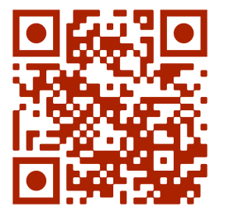 Déchalotte, M. (2019). Le livre noir de la gynécologie (BU Santé Rockefeller W 62 DEC). Pocket. Delcourt, T. (2021). Hystériques ? : Histoire de la violence thérapeutique faite aux femmes (BU Santé Rockefeller W 62 DEL). Éditions Eyrolles. Disponible en ligne.Ehrenreich, B., English, D., & Valera, M. (traductrice). (2016). Fragiles ou contagieuses : Le pouvoir médical et le corps des femmes (BU Education Lyon Croix-Rousse 306.461 EHR). Cambourakis. El-Baze, M., & Pipard, T. (2021). Dans quelles mesures la pratique professionnelle des femmes médecins généralistes est-elle modifiée par leur maternité ? [Université Claude Bernard]. Disponible en ligne :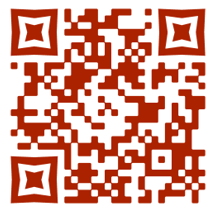 Gardey, D., & Löwy, I. (2000). L’invention du naturel : Les sciences et la fabrication du féminin et du masculin (BU Education Lyon Croix-Rousse 306.45 INV). Éditions des archives contemporaines. Garnier, M., Ollivier, S., & Maynié-François, C. (2018). En dehors du parcours de transition, quelles sont les spécificités de la demande de soin en médecine générale des patient·e·s transidentitaires ? (BU Santé Rockefeller 137077/2018/181) [Université Claude Bernard].  Disponible en ligne :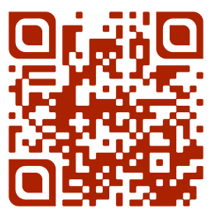 Hatem-Gantzer, G., & Lenzini, J. (2020). Aux pays du machisme ordinaire : Entretien avec José Lenzini (BU Santé Rockefeller HD HAT). Éditions de l’Aube. Jambon, S., Joulin, C., & Maynié-François, C. (2019). Les difficultés rencontrées par les femmes médecins généralistes ayant subi des violences sexistes ou sexuelles de la part d’un patient [Université Claude Bernard]. Disponible en ligne (accès intranet) :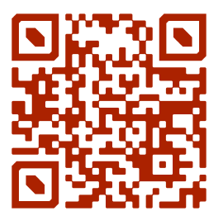 Lutenco, D., & Maynié-François, C. (2017). Les différentes formes de discrimination envers les femmes dans la profession médicale : Une revue systématique de la littérature scientifique (BU Santé Rockefeller 137077/2017/166) [Université Claude Bernard].  Disponible en ligne :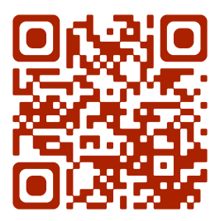 Mousse, M., Zolesio, E., & Mousse, M. (2017). Sous la blouse (BU Santé Rockefeller BD M MOUSSE). Casterman. Oriol, S., & Souweine, G. médecin). (2009). Abord de la sexualité en consultation de médecine générale : Méthodes, expériences et représentations utilisées par les médecins (BU Santé Rockefeller 137077/2009/30/1 ET 137077/2009/30/2) [Université Claude Bernard].  Pierrat, E. (2018). Pierre Simon, médecin d’exception : Du combat pour les femmes au droit de mourir dans la dignité (BU Santé Rockefeller WZ 100 PIE). Don Quichotte éditions.Rosende, M. (2008). Parcours féminins et masculins de spécialisation en médecine (BU Education Lyon Croix-Rousse 610 ROS). Seismo. Salle, M., & Vidal, C. (2017). Femmes et santé, encore une affaire d’hommes ? : Penser la santé au prisme du sexe et du genre (BU Santé Rockefeller HD SAL). Belin. Saurel-Cubizolles, M.-J., & Blondel, B. (1996). La santé des femmes (BU Santé Rockefeller SANM 270385). Médecine-Sciences Flammarion. Winckler, M. (2011). Le chœur des femmes (BU Santé Rockefeller 8 R WIN). [Gallimard]. 